Note: Min: minimum; Max: maximum; SD: standard deviation.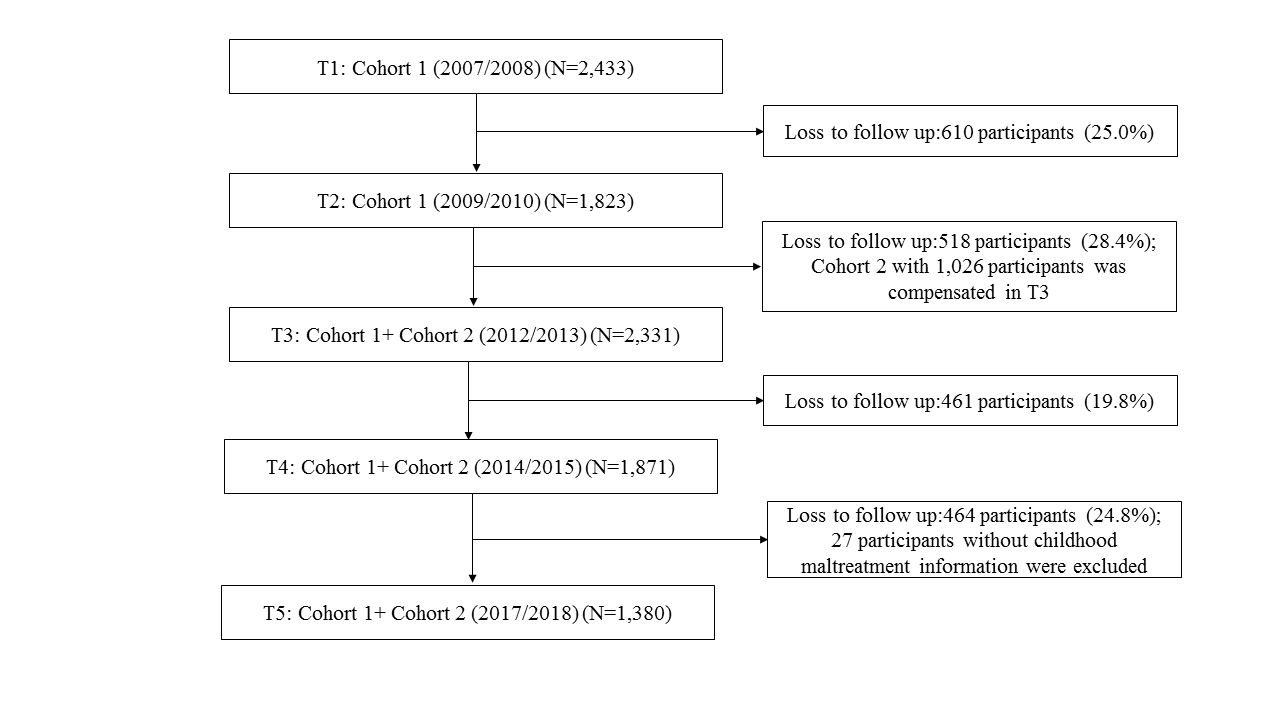                                         Figure S1. Flow chart of the study cohort.Figure S2. Centrality indices of study variables within the networks of the maltreatment and the non-maltreatment groups. Note: Centrality indices of node strength are shown as standardized z-scores.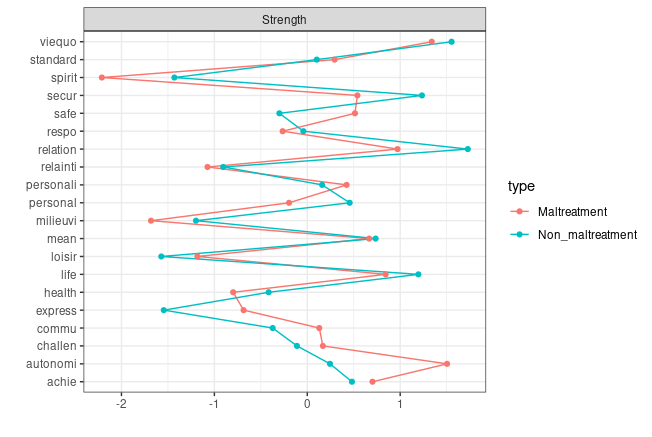 A1) with physical abuse                                              A2) without physical abuse                                              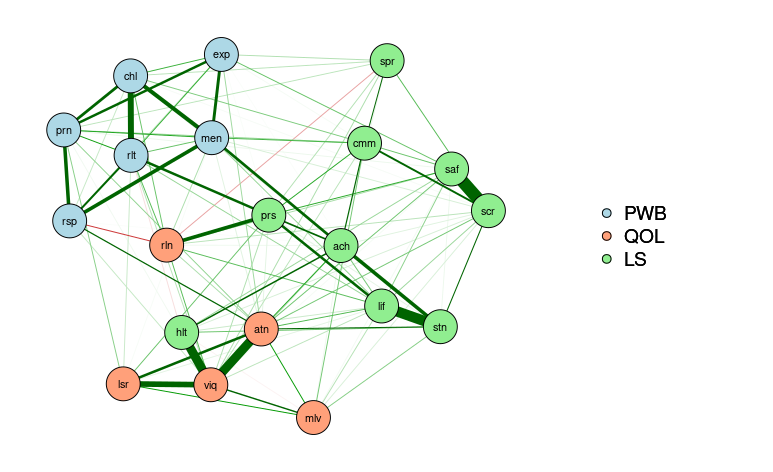 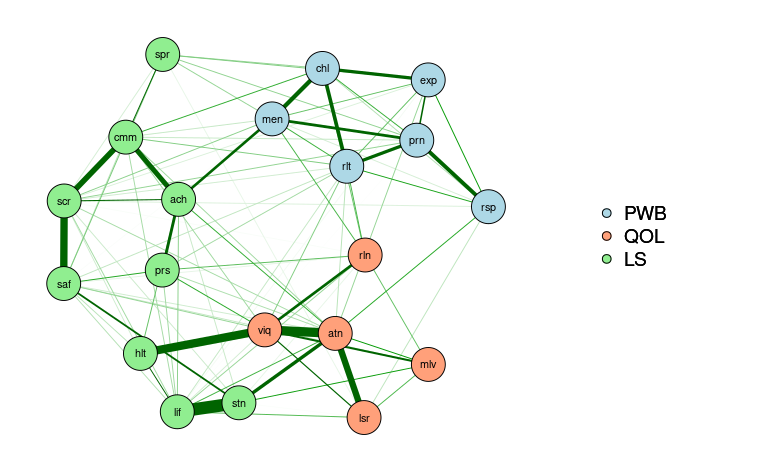 B1) with emotional abuse                                              B2) without emotional abuse  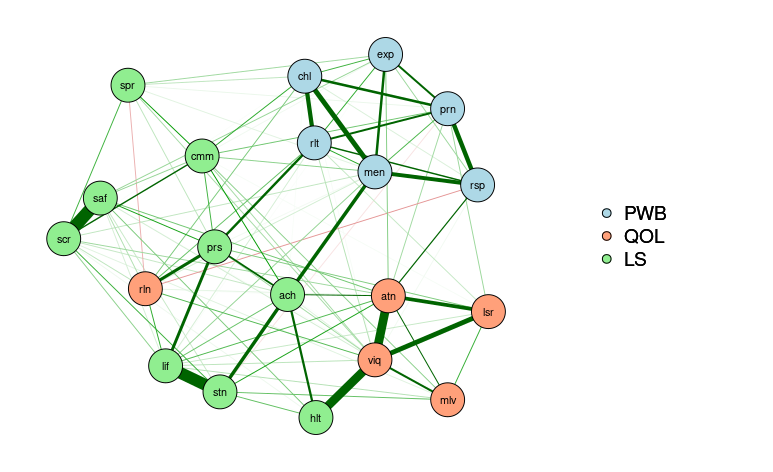 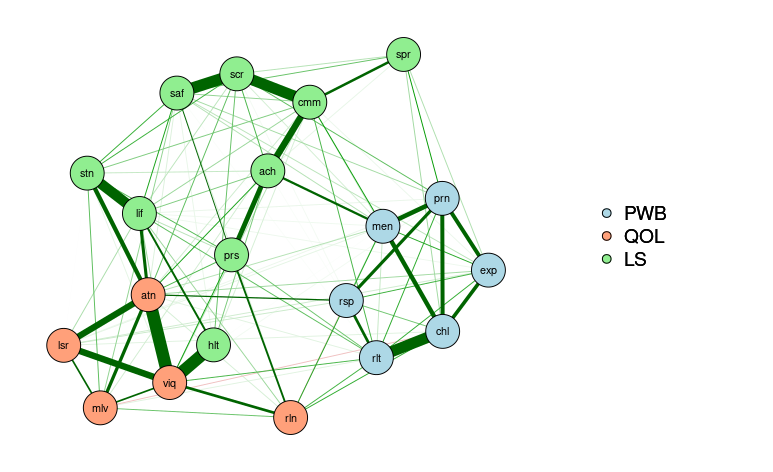 C1) with sexual abuse                                              C2) without sexual abuse  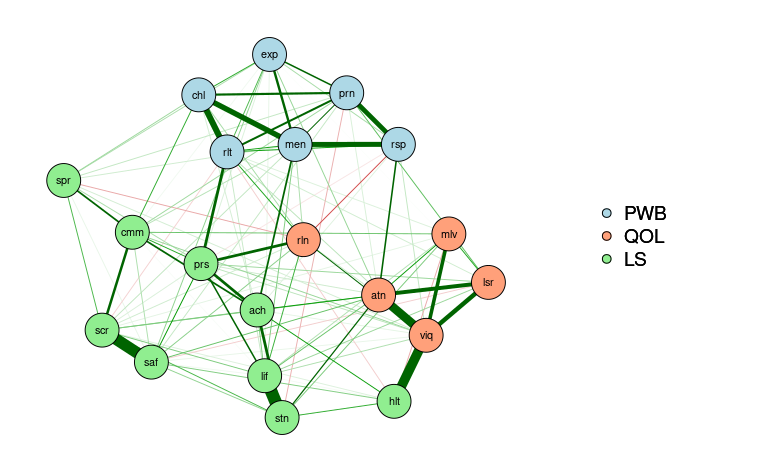 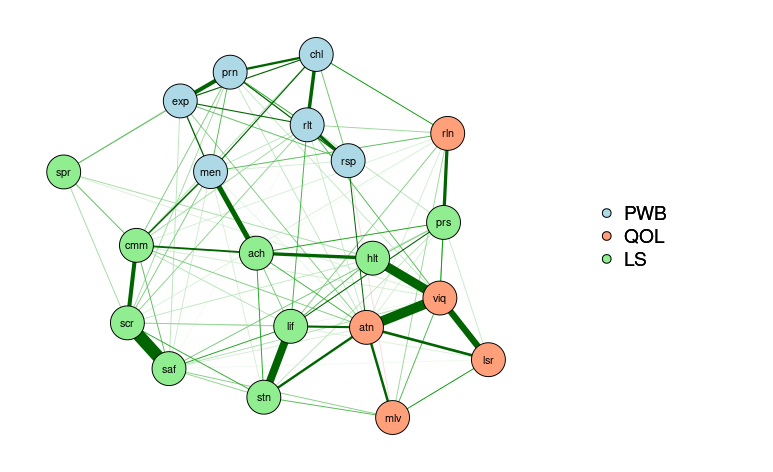 D1) with physical neglect                                               D2) without physical neglect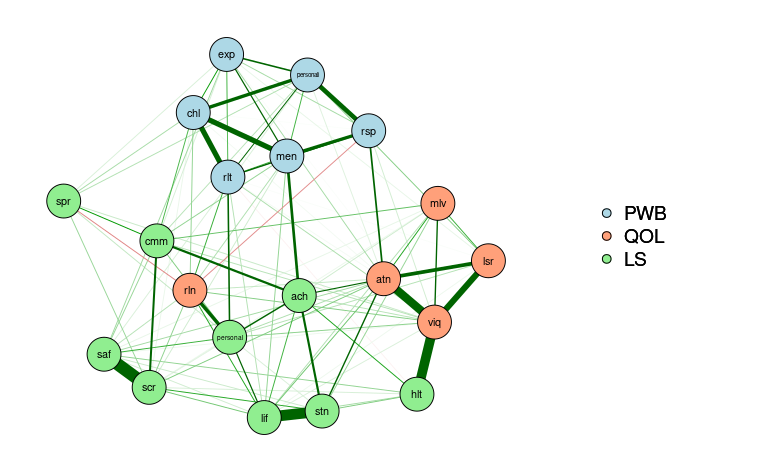 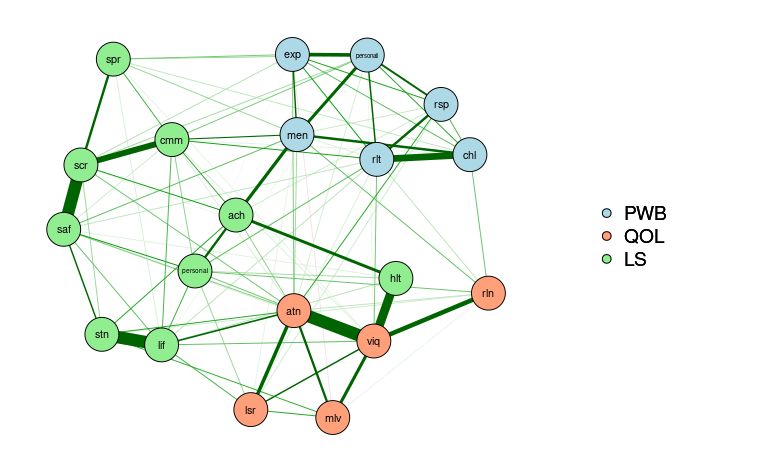 E1) with emotional neglect                                               E2) without emotional neglect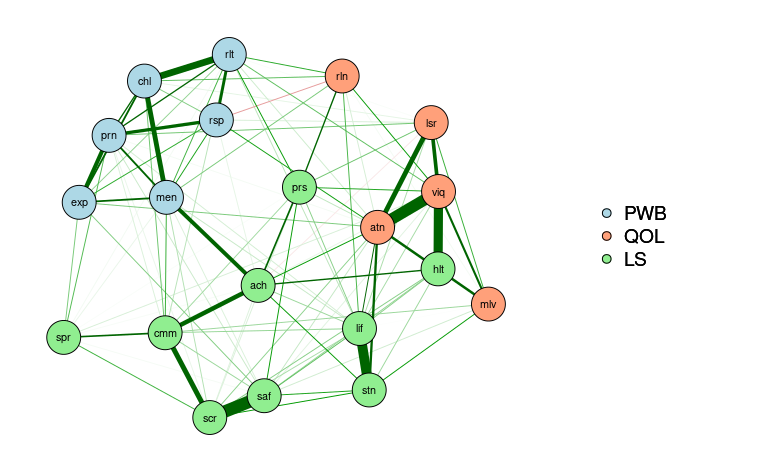 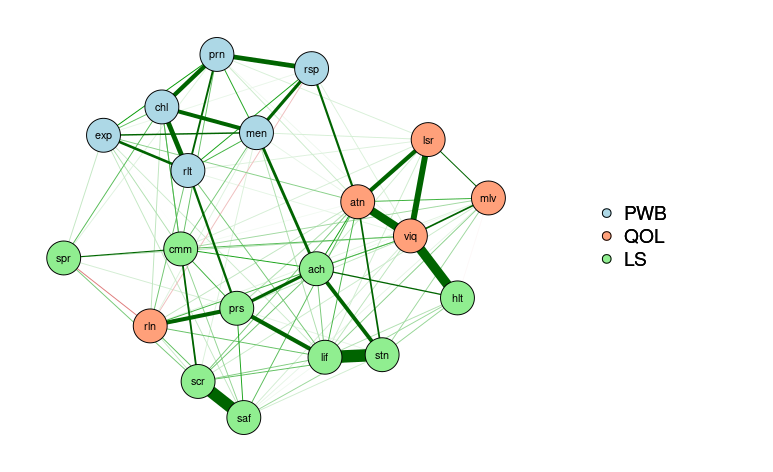 Figure S3. The networks of well-being among individuals with and without the exposures to subtypes of childhood maltreatment.Note: PWB: psychological wellbeing; QOL: quality of life; LS: life satisfaction; prn-liked personality; rsp-responsibilities management; rlt-warm and trusting relationships; chl-challenge for becoming better; exp-express opinions; men-life meaning; mlv-housing-neighbourhood; viq-daily life & social relations; rln-personal relationships; atn- autonomy; lsr-spare time activities; lif-satisfaction with life; stn-satisfaction with living standard; hlt-satisfaction with health; ach-satisfaction with achievement; prs-satisfaction with personal relationship; saf-satisfaction with safety; cmm-satisfaction with community; scr-satisfaction with security; spr-satisfaction with spirituality.Figure S4. Centrality indices of study variables within the networks of the MDD and without MDD groups. Note: Centrality indices of node strength are shown as standardized z-scores; MDD: major depressive disorder.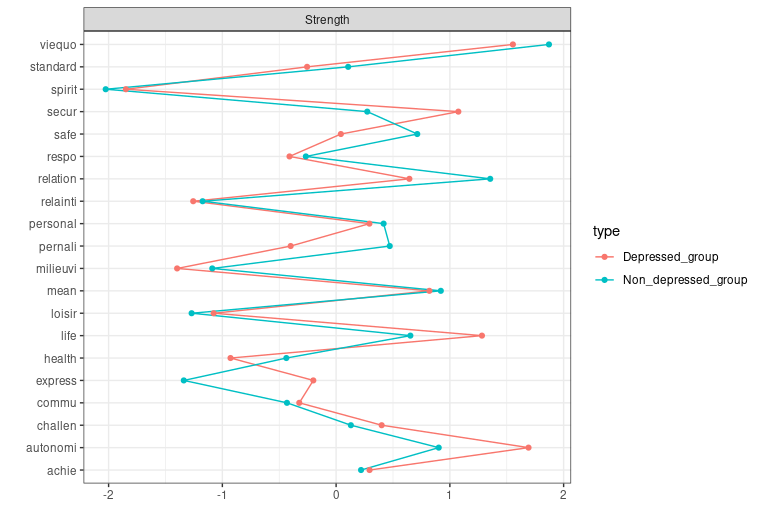 Figure S5. Centrality indices of study variables within the networks of the maltreatment only, the both maltreatment and MDD group, and non-maltreatment/MDD groups. Note: Centrality indices of node strength are shown as standardized z-scores. MDD: major depressive disorder.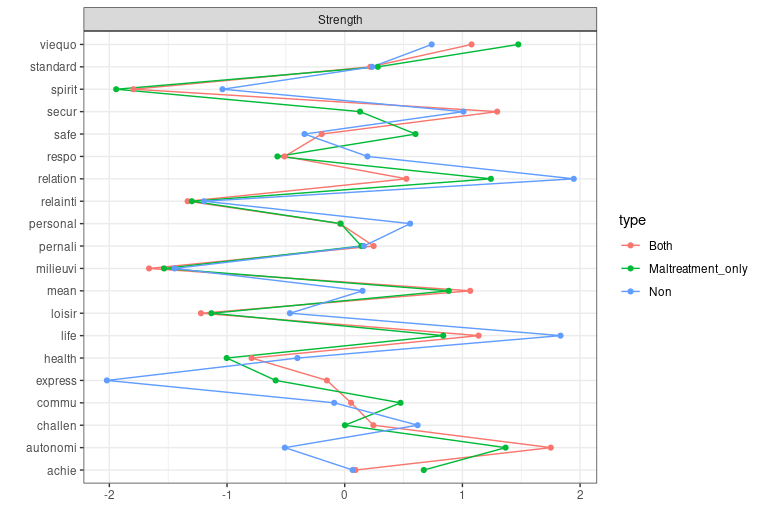 Table S1. Mean, Standard Deviation, Minimum, Maximum, Skewness, and Kurtosis of the studied well-being measures.Table S1. Mean, Standard Deviation, Minimum, Maximum, Skewness, and Kurtosis of the studied well-being measures.Table S1. Mean, Standard Deviation, Minimum, Maximum, Skewness, and Kurtosis of the studied well-being measures.Table S1. Mean, Standard Deviation, Minimum, Maximum, Skewness, and Kurtosis of the studied well-being measures.Table S1. Mean, Standard Deviation, Minimum, Maximum, Skewness, and Kurtosis of the studied well-being measures.Table S1. Mean, Standard Deviation, Minimum, Maximum, Skewness, and Kurtosis of the studied well-being measures.Table S1. Mean, Standard Deviation, Minimum, Maximum, Skewness, and Kurtosis of the studied well-being measures.ItemsMinMaxMeanSDSkewnessKurtosisLiked personality053.701.13-1.201.32Responsibilities management054.051.09-1.391.88Warm and trusting relationships054.011.05-1.422.16Challenge for becoming better053.561.28-0.990.40Express opinions053.951.14-1.331.62Life meaning053.851.23-1.361.46Neighborhood52116.752.61-0.720.86Daily life & social relations144133.764.34-0.690.72Personal relationships22115.814.35-0.76-0.39Autonomy104233.254.97-0.871.29Spare time activities21410.642.14-0.731.03Satisfaction with life032.030.67-0.22-0.17Satisfaction with living standard031.960.73-0.14-0.64Satisfaction with health031.910.80-0.07-0.96Satisfaction with achievement031.990.72-0.12-0.70Satisfaction with personal relationship032.130.75-0.33-0.82Satisfaction with safety032.350.71-0.67-0.54Satisfaction with community031.860.760.05-0.89Satisfaction with security032.040.78-0.21-0.99Satisfaction with spirituality031.910.890.01-1.40Notes: CM: childhood maltreatment; MDD: major depressive disorder; ATET: Average treatment effect on the treated; SE: Standard error; CI: Confidence interval; sex and age were adjusted in the model.Notes: CM: childhood maltreatment; MDD: major depressive disorder; ATET: Average treatment effect on the treated; SE: Standard error; CI: Confidence interval; sex and age were adjusted in the model.Notes: CM: childhood maltreatment; MDD: major depressive disorder; ATET: Average treatment effect on the treated; SE: Standard error; CI: Confidence interval; sex and age were adjusted in the model.Notes: CM: childhood maltreatment; MDD: major depressive disorder; ATET: Average treatment effect on the treated; SE: Standard error; CI: Confidence interval; sex and age were adjusted in the model.Notes: CM: childhood maltreatment; MDD: major depressive disorder; ATET: Average treatment effect on the treated; SE: Standard error; CI: Confidence interval; sex and age were adjusted in the model.Notes: CM: childhood maltreatment; MDD: major depressive disorder; ATET: Average treatment effect on the treated; SE: Standard error; CI: Confidence interval; sex and age were adjusted in the model.Table S3. Permutation results of network comparison test across various subtypes of CM and non-CM groups.Table S3. Permutation results of network comparison test across various subtypes of CM and non-CM groups.Table S3. Permutation results of network comparison test across various subtypes of CM and non-CM groups.Table S3. Permutation results of network comparison test across various subtypes of CM and non-CM groups.Table S3. Permutation results of network comparison test across various subtypes of CM and non-CM groups.Table S3. Permutation results of network comparison test across various subtypes of CM and non-CM groups.EAPASAENPNNetwork invariance0.200.200.170.190.18P-value0.360.520.680.240.76Global strength difference0.240.550.240.151.20P-value0.800.380.720.800.12Note: CM: childhood maltreatment; EA: emotional abuse; PA: physical abuse; SA: sexual abuse; EN: Emotional neglect; PN: physical neglect.Note: CM: childhood maltreatment; EA: emotional abuse; PA: physical abuse; SA: sexual abuse; EN: Emotional neglect; PN: physical neglect.Note: CM: childhood maltreatment; EA: emotional abuse; PA: physical abuse; SA: sexual abuse; EN: Emotional neglect; PN: physical neglect.Note: CM: childhood maltreatment; EA: emotional abuse; PA: physical abuse; SA: sexual abuse; EN: Emotional neglect; PN: physical neglect.Note: CM: childhood maltreatment; EA: emotional abuse; PA: physical abuse; SA: sexual abuse; EN: Emotional neglect; PN: physical neglect.Note: CM: childhood maltreatment; EA: emotional abuse; PA: physical abuse; SA: sexual abuse; EN: Emotional neglect; PN: physical neglect.Table S4. Permutation results of network comparison test across the CM only group, the both CM and MDD group, and the non-CM/MDD group.Table S4. Permutation results of network comparison test across the CM only group, the both CM and MDD group, and the non-CM/MDD group.Table S4. Permutation results of network comparison test across the CM only group, the both CM and MDD group, and the non-CM/MDD group.Table S4. Permutation results of network comparison test across the CM only group, the both CM and MDD group, and the non-CM/MDD group.C1C2C1C3C2C3Network invariance0.250.160.22P-value0.170.820.63Global strength difference0.290.972.72P-value0.590.010.01Note: CM: childhood maltreatment; C1: individuals with only childhood maltreatment; C2: individuals with both childhood maltreatment and depression; C3: individuals without childhood maltreatment or depression; MDD: major depressive disorder.Note: CM: childhood maltreatment; C1: individuals with only childhood maltreatment; C2: individuals with both childhood maltreatment and depression; C3: individuals without childhood maltreatment or depression; MDD: major depressive disorder.Note: CM: childhood maltreatment; C1: individuals with only childhood maltreatment; C2: individuals with both childhood maltreatment and depression; C3: individuals without childhood maltreatment or depression; MDD: major depressive disorder.Note: CM: childhood maltreatment; C1: individuals with only childhood maltreatment; C2: individuals with both childhood maltreatment and depression; C3: individuals without childhood maltreatment or depression; MDD: major depressive disorder.